Fiche Synthèse,  APPEL À manifestation d’intérêt :Projets Franco-allemands (OFAJ)Porté par : le Centre confédéral de la Ligue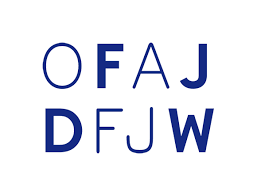 Date de clôture : 08.11.2019 Description : L’Office franco-allemand pour la jeunesse (OFAJ), fondé en 1963 par le traité franco-allemand de coopération, a pour mission de resserrer les liens entre la jeunesse en France et en Allemagne. Les échanges et projets qu’il soutient sont multiples et ont pour but de favoriser l’apprentissage interculturel et linguistique, de promouvoir une éducation aux valeurs citoyenne et démocratique et d’inciter des jeunes à s’engager. Le confédéral de la Ligue de l’enseignement est centrale OFAJ. A ce titre, il gère une enveloppe de subvention OFAJ dédiée au réseau de la Ligue.  Objectifs :Favoriser la coopération entre la France et l’AllemagneSensibiliser à l’apprentissage et à l’apprentissage des langues française et allemandeSensibiliser à l’interculturalitéFavoriser l’engagement des jeunesTypes de projets soutenus :Les projets portent principalement sur la culture, les arts, l’interculturalité, la citoyenneté, le numérique, le développement durable et le sport.Mobilité de jeunes :Echanges extrascolaires  de jeunes*: « au domicile du partenaire » & « en tiers lieu »Chantiers : Missions d’intérêt général en Allemagne/ France/ pays tiersRencontres trinationales* : Surtout pour PACA (pays d’Europe centrale et orientale) & PESO (pays d’Europe du Sud-Est), et pays du MaghrebProjet 1234 : actions innovantes destinées à toucher de nouveaux publicsProgrammes spécifiques* : échanges pour encourager la diversité des publicsFormations : Formations interculturelles : formations destinées à développer la qualité des rencontres de jeunesCours linguistique Tandem : cours de langues binationaux en tandemModalités et démarches : Le formulaire de demande à pré-remplir pour le confédéral et envoyer à jmeyer@laligue.orgCritères d’éligibilité : Eligibilité du porteur de projetToute fédération ou association affiliée à la Ligue de l’enseignement.Partenaire éligible Toute organisation du secteur public/privé implantée en Allemagne.Publics bénéficiaires*Echanges : Jeunes âgés de > de 30 ansChantiers :   Jeunes âgés de 16 à 25 ansProjets 1234 : Jeunes âgés de > de 30 ansFormations interculturelle : accompagnateurs/trices d’échanges, chargée de missionCours tandem : Jeunes âgés de 12 à 17 ansPériode pendant laquelle le projet doit se dérouler
Tout projet se déroulant entre janvier et décembre 2020.Durée*Echanges : Entre 4 et 21 jours sur le lieu du séjour pour les échanges. La journée des trajets aller et retour compte pour un jour. Le calcul du nombre de jours s’effectue en comptant le nombre de nuitées passées sur le lieu de l’échange.Formations interculturelle : 4 à 21 joursCours tandem : 10 jours à 3 semainesProjets 1234 : au choixCritères de sélection :Qualité pédagogique du programme proposéExpérience de l’équipe d’animation dans les échanges internationauxImplication des jeunes dans la préparation et le déroulement des projetsEquilibre entre le nombre de participants français et allemandsRemarque : Les échanges ciblant les jeunes âgés de moins de 12 ans et les JAMOs (Jeunes avec moins d’opportunités ; voir définition ici) seront privilégiés.Financements et/ou ingénierie : Frais de voyage : Les subventions aux frais de voyage se calculent de la même façon pour tout type de projet :nombre de km entre le lieu de départ des participants vers le lieu du séjour x 0,12€ (x 0,18€ pour JAMO) x nombre de participants Voir le tableau de calcul de l’OFAJ Mobilité de jeunes :Frais de séjour : nombre de participants x nombre de jours x 15€ (x25€ pour JAMO)Pour les échanges « au domicile du partenaire », les frais de séjours ne sont pas attribuésFrais de programme : nombre de jours x forfait pouvant aller jusqu’à  250 €Animation linguistique : nombre de jours x forfait pouvant aller jusqu’à 150 €Projet 1234 :1234€Formations :Voyage éligible aux subventions: Domicile au lieu de formation (uniquement l’aller)Frais de séjour : 30€/participants/ jourFrais de programme : nombre de jours x forfait pouvant aller jusqu’à  250 €Frais d’animation linguistique : nombre de jours x forfait pouvant aller jusqu’à 150 €Formation linguistiques (Tandem) : Voyages subventionnés: Domicile -> lieu de rencontre N°1 lieu de rencontre N°1 -> lieu de rencontre N°2  lieu de rencontre N°2  -> domicileFrais de séjour : 30€/participants/ jourFrais de programme nombre de jours x forfait pouvant aller jusqu’à  250 €Frais d’animation linguistique : nombre de jours x forfait pouvant aller jusqu’à 150 €Taux de cofinancement : entre 40 et 70% environ selon le type de projet (dépend du type de projet)Modalités de versements :Versement d’un acompte de 60 % avant le début de l’échangeVersement du solde une fois le décompte de subvention approuvé par l’OFAJInformations complémentaires : Un webinaire relatif aux financements OFAJ sera organisé courant 2019. Contact (Ligue de l’Enseignement) :Julien Meyer	Tel.: +33 1 43 58 97 96		Mail : jmeyer@laligue.org